Publicado en España el 25/01/2024 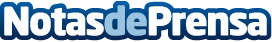 Jesús Sánchez, nuevo director de Aon en AragónAon, firma líder en servicios profesionales a nivel global, ha anunciado el nombramiento de Jesús Sánchez como director de Aon en Aragón, donde la firma está presente y ha acompañado a las empresas locales desde hace 35 añosDatos de contacto:Dirección de ComunicaciónAon91 340 50 00 Nota de prensa publicada en: https://www.notasdeprensa.es/jesus-sanchez-nuevo-director-de-aon-en-aragon_1 Categorias: Nacional Finanzas Aragón Emprendedores Nombramientos Recursos humanos Otras Industrias http://www.notasdeprensa.es